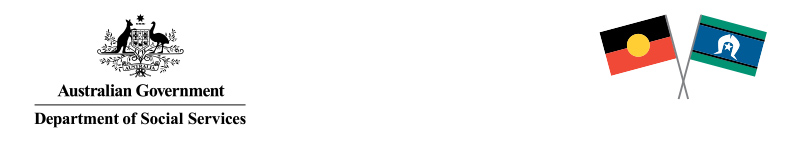 Footprints in Time 2015 Community FeedbackThe KimberleyIntroduction Welcome to the 2015 Footprints in Time community fact sheets update, sharing the latest findings from the Longitudinal Study of Indigenous Children for your community. Interviews for Wave 7 of the study were completed in 2014 with the help of 1,253 families like yours. Our seventh round of interviews included 71 families from the Kimberley region. This fact sheet looks at the Footprints in Time families living in the Kimberley and compares them with families in other sites of the study.We thank all the children and their families who continue to participate in the Footprints in Time study. Allowing us to be part of your life helps us learn more about what Aboriginal and Torres Strait Islander children need to have the best start in life and grow up strong.SchoolAll children in our study were of school age in 2014. The younger group of children (born in 2006–2008) were mostly in Year 1 or Year 2 at school, and most of the older children (born in 2003–2005) were in Year 4 or Year 5.Most study children in the Kimberley attended a government school (76%). In addition, two out of 10 children (20%) went to a Catholic school, and the remaining few (4%) went to an independent or private school. Children in the Kimberley area were less likely to go to a public school and more likely to go to a Catholic school than children in other locations of our study.Did you know?Children are pretty happy about going to school:
Almost seven out of 10 children in the Kimberley (68%) said they are happy to go to school most of the time, and more than one in 10 (13%) said they are happy to go to school sometimes.However, sometimes children wish they didn’t have to go to school:
Nearly half the children in the Kimberley (49%) said they sometimes wish they didn’t have to go to school. Children thought that their teacher is nice to them:
More than seven out of 10 children in the Kimberley (75%) said their teacher is nice to them. Children also said that other children at school are nice to them:
Nearly seven out of 10 children in the Kimberley (67%) said other children at school are nice to them most of the time, and a little less than two out of 10 (17%) said other children were nice to them sometimes.But overall, most children said that they feel safe and secure at school:
Almost all children in the Kimberley (93%) said they feel safe and secure at school most times. Only five children (7%) said they do not feel safe at school. After-school activitiesKids lead busy lives both in school and out. We asked parents what the children usually did on weekdays after school. Some of the children went straight home from school every weekday and didn’t go to any other activities — 56% of children in the Kimberley region did this. However, most children in our study usually did some activities after school at least once a week.  Many children in the Kimberley stayed at school for activities or went to a friend’s or relative’s house after school (18% of children did this at least once a week), and about one in 10 children (11%) went to activities away from school. Children in other locations of the study were more likely to go to rivers, playgrounds or parks, friend’s or relative’s house, shops, or go to activities away from school, compared to children in the Kimberley area.Be active for life! Being physically active is good for children’s health, and creates opportunities for making new friends and developing physical and social skills. The Department of Health recommends for all children aged 5–12 years:At least one hour of moderate to intensive physical activity every day. On at least three days per week, activities that strengthen muscle and bone (such as jumping, running, playing tug-o-war, or climbing). Minimise the time the children spend sitting every day: 	–	Limit use of electronic entertainment (e.g. TV, seated electronic games and computer use) to no more than two hours a day – lower levels are even better! 	–	Break up long periods of sitting as often as possible.Source: Department of Health 2014, Australia’s Physical Activity and Sedentary Behaviour Guidelines for Children (5-12 years), available from the Australian Government Department of Health website.We asked parents in our study how many hours a day the children watched TV, played electronic games, and did physical activities.Around seven out of 10 children in the Kimberley (73%) watched TV for 2 hours or less on weekdays and around three out of 10 (27%) watched TV for more than 2 hours. This is the same for children in other locations of our study. We also found that older children in our study watched TV for about the same amount of time as the younger children.Most children in our study played electronic games for less than 2 hours on a typical weekday, and in the Kimberley only one in 10 children (11%) played electronic games for more than 2 hours on a weekday. This is similar to other study sites. However, we did find that older children spent more time playing electronic games than younger children.Almost all study children in the Kimberley region (97%) spent at least one hour on a weekday in active play, sport or exercise, and only very few (3%) were active for less than one hour a day. This is a great result, and similar to what we found for other sites in the study, where nine out of 10 children (91%) were active for at least one hour each day.TV, electronic games and physical activity on a weekdayDid you know?We asked the older children in our study about their parents and family. Here is what they told us.Children told us that parents expect them to follow family rules:
Eight out of 10 children in the Kimberley region (80%) said their Mum or Dad expect them to follow family rules. In other locations of the study, nine out of 10 children (90%) said the same.Children also said that Mum or Dad show or tell them how to do better:
Nine out of ten children in the Kimberley (90%) said this, compared to 82% elsewhere.Mums and Dads like to know when something is wrong:
Around eight out of 10 children in the Kimberley (85%) said that Mum or Dad want to be told when their children are worried or have a problem. This is very similar to other study locations.When the children are doing well, parents will praise them:
Eight out of 10 children in the Kimberley region (80%) said that Mum or Dad will tell them when they have done something well. Most children in other sites agree with this too (87%).What children do for fun with their parentsWe asked the older children in the study what they like to do for fun with Mum or Dad. Here are some of the things the children told us.Dad and I make up our own games and play togetherMum and I do art and paintingDad and I go to the oval to play footballI go to church with MumI drive my remote control car with DadMum tickles me, and I help her get food off the shelves at the shopping centreDad and I go to the sideshow I go to the beach and the shops with MumGoing fishing and camping with DadI do the dishes with Mum, play fight, we go hunting and going out on the boat, crabbingFootprints in Time data in policy developmentMore than 200 researchers from government departments and universities all over Australia have used Footprints in Time data for interesting and important research projects. This research adds to our knowledge about what helps Indigenous children grow up strong. The findings are then used in reports which the government responds to in various ways to introduce new policies and programs. Some of the topics that governments have looked at using the Footprints in Time data include health, human rights, paid parental leave and income management. For example, the Aboriginal and Torres Strait Islander Health Performance Framework 2014 Report includes research you have contributed to. Footprints in Time becomes more valuable for both researchers and policy makers each year you answer our questions.Did you know that Footprints in Time is only one of four longitudinal studies run by the Department of Social Services? The Department of Social Services has recently established the National Centre for Longitudinal Data to make sure we have the best evidence possible from longitudinal data. Keeping in touchIf you are a Footprints in Time family, we need to keep in touch with you. If you have moved or are going to move, please let us know on the free-call number 1800 106 235 or contact your local RAO.After school activitiesThe KimberleyOther sitesGoes straight home (only)56%26%Stays for activities at school18%18%Goes to activities away from school11%34%Goes to relative's or friend's house18%34%Goes to river, park, playground1%20%Goes to shops3%32%TV, games and activities on weekdaysThe KimberleyOther sitesTV: 2 hours or less73%73%TV: more than 2 hours27%27%Electronic games: 2 hours or less89%87%Electronic games: more than 2 hours11%13%Physical activity: less than 1 hour3%9%Physical activity: 1 hour or more97%91%